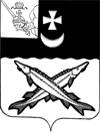 КОНТРОЛЬНО-СЧЕТНАЯ КОМИССИЯ БЕЛОЗЕРСКОГО МУНИЦИПАЛЬНОГО РАЙОНА  ЗАКЛЮЧЕНИЕ                       17.10.2017финансово-экономической экспертизы на проект  приказа Управления образования  Белозерского муниципального района об утверждении  муниципальной программы «Развитие  системы образования Белозерского муниципального района на 2018-2020 годы» Экспертиза проекта проведена на основании пункта 7 статьи 12 Положения о контрольно-счетной комиссии района, утвержденного решением Представительного Собрания района от 27.02.2008  №50 (с учетом изменений и дополнений).Цель финансово-экономической экспертизы:  определение соответствия положений, изложенных в проекте программы, действующим нормативным правовым актам Российской Федерации, субъекта Российской Федерации и муниципального образования; оценка экономической обоснованности и достоверности объема ресурсного обеспечения программы «Развитие  системы образования Белозерского муниципального района на 2018-2020 годы», возможности достижения поставленных целей при запланированном объеме средств. Предмет финансово-экономической экспертизы: проект  муниципальной   программы «Развитие  системы образования Белозерского муниципального района на 2018-2020 годы»  (далее - Программа) Сроки проведения: с 17.10.2017 по 27.10.2017  Правовое обоснование финансово-экономической экспертизы:  Порядок разработки, реализации и оценки эффективности муниципальных программ Белозерского муниципального района (далее – Порядок) и методические указания по разработке и реализации  муниципальной программы (далее – Методические указания),  утвержденные  постановлением администрации района от 30.09.2015 № 810. Для проведения мероприятия были представлены следующие материалы: - проект приказа  об утверждении муниципальной программы «Развитие  системы образования Белозерского муниципального района на 2018-2020 годы»  (с приложением проекта Программы);Проект плана реализации  муниципальной программы «Развитие  системы образования Белозерского муниципального района на 2018-2020 годы» на 2018 год;- экономическое  обоснование  финансового обеспечения муниципальной программы «Развитие  системы образования Белозерского муниципального района на 2018-2020 годы».В результате экспертизы установлено:	Проект Программы состоит из: Паспорта Программы;	2.   Разделов:	- характеристика  сферы реализации муниципальной программы, текущее состояние, основные проблемы в указанной сфере и перспективы ее развития;	-  приоритеты  государственной политики в  сфере реализации  программы, цели, задачи и сроки  ее реализации;	- характеристика основных мероприятий муниципальной программы;	- ресурсное обеспечение муниципальной программы, обоснование  объема финансовых ресурсов, необходимых для реализации муниципальной программы;	-целевые  показатели (индикаторы) достижения целей и решения задач  муниципальной программы, прогноз конечных результатов реализации муниципальной программы;	- основные меры правового регулирования, направленные на достижение цели и конкретных результатов, основание для разработки  муниципальной программы;	- основные  меры регулирования и управления рисками;	- прогноз сводных показателей  муниципальных заданий  на оказание  муниципальных услуг, выполнение работ муниципальными учреждениями;         3. Приложений к Программе:	- ресурсное обеспечение  реализации муниципальной программы за счет средств  районного бюджета (таблица 1) и прогнозная (справочная) оценка расходов федерального, областного бюджетов, бюджетов муниципальных образований района, бюджетов государственных внебюджетных фондов, юридических лиц на реализацию целей  муниципальной программы (таблица 2) (приложение 1);	- сведения о показателях (индикаторах) муниципальной программы (приложение 2);		- сведения о порядке сбора информации и методике расчета целевых показателей (индикаторов)  муниципальной программы (приложение 3);	- прогноз сводных показателей муниципальных заданий на оказание  муниципальных услуг муниципальными учреждениями района  по муниципальной программе (приложение 4).	Паспорт Программы содержит все  установленные параметры. Общий объем финансирования Программы предлагается утвердить в  сумме 615751,8 тыс. руб., в том числе по годам: 2018 – 217040,0 тыс. руб.;2019 -  201205,9 тыс. руб.;2020 -  197505,9  тыс. руб.   Раздел 1  Программы, в соответствии с  Методическими рекомендациями   содержит общую характеристику сферы реализации муниципальной программы, включая описание текущего состояния, основных проблем и перспективы ее развития.Основной целью  Программы является обеспечение доступности качественного образования детей, соответствующего перспективным задачам социально-экономического развития района, потребностям общества  и каждого гражданина.  Для достижения указанной цели  ответственным исполнителем Программы предусмотрены решение 10 задач. Утвержден срок их реализации. Контрольно-счетная комиссия района отметает, что определенные Программой цель и поставленные  задачи обеспечивают  возможность проверки и подтверждения их достижения или решения. Разделом 3 Программы  определен перечень  и дана характеристика  основных мероприятий Программы, которые сформулированы на основании поставленных задач. Объем ресурсного  обеспечения Программы, установленный  разделом 4  Программы, приложением 1 к Программе, спланирован с учетом Порядка  и Методики планирования бюджетных ассигнований районного бюджета (бюджета поселений) на очередной  финансовый год  и плановый период, утвержденных приказом  финансового управления района от 03.08.2016. За основу при расчете потребности бюджетных ассигнований   взяты фактические расходы  2017 года (с учетом применения индексов инфляции).  Программой предусмотрена возможность корректировки  объемов финансирования.В соответствии с пунктом 24 Методических указаний Программа   содержит  информацию о  прогнозной (справочной) оценке расходов федерального и областного бюджетов.В соответствии с пунктом 30 Методических  указаний   проект плана реализации  муниципальной программы   на 2018 год   представлен в форме таблицы 10 приложения 2  Методических указаний.  Разделом 5 «Целевые показатели (индикаторы) достижения целей и решения задач муниципальной программы, прогноз конечных результатов муниципальной программы» и приложением 2 к Программе  установлены 26 целевых показателей (индикаторов), на основании  которых   производится оценка эффективности реализации Программы. 	Разделом 7«Основные меры регулирования и управления рисками»  выделяются  группы рисков, которые могут возникнуть при реализации  Программы. Указанные  риски  делятся на:-  организационные и управленческие, связанные  с возможной неэффективной организацией выполнения  мероприятий Программы;-     финансово-экономические риски, связанные с  недофинансированием  мероприятий Программы.Процесс  реализации  Программы (внесение изменений  в перечень и состав мероприятий) будет осуществляться ответственным исполнителем.Выводы по результатам настоящей экспертизы проекта муниципальной программы сформированы  на основании представленных документов и информации.1. Проект  муниципальной программы содержит все  основные параметры  - цели, задачи, показатели (индикаторы), конечные результаты реализации муниципальной программы, сроки их достижения, объем ресурсов, необходимый для достижения целей муниципальной программы.     Рекомендации  и  предложения о мерах по устранению выявленных недостатков   и совершенствованию предмета экспертизы:Проект  приказа Управления образования  Белозерского муниципального района об утверждении  муниципальной программы «Развитие  системы образования Белозерского муниципального района на 2018-2020 годы» рекомендован к принятию. Председатель контрольно-счетной комиссии Белозерского муниципального района                                  Н.А. Спажева